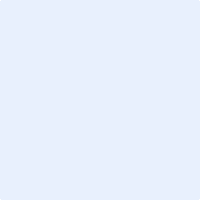 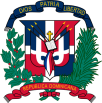 FechaEmpresaRNCDIRECCIÓNNo. Recibo